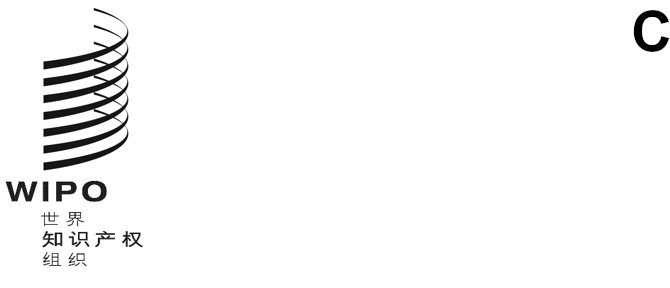 IPC/WG/51/2原文：英文日期：2024年5月16日国际专利分类专门联盟（IPC联盟）
IPC修订工作组第五十一届会议
2024年4月15日至19日，日内瓦报　告经工作组通过导　言IPC修订工作组（下称工作组）于2024年4月15日至19日在日内瓦举行了第五十一届会议。工作组下列成员派代表出席了会议：爱尔兰、巴西、白俄罗斯、保加利亚、大韩民国、德国、俄罗斯联邦、法国、哈萨克斯坦、荷兰王国、加拿大、捷克共和国、联合王国、罗马尼亚、美利坚合众国、摩尔多瓦共和国、墨西哥、挪威、日本、瑞典、瑞士、沙特阿拉伯、西班牙、以色列、中国和欧洲专利局（欧专局）（26个）。匈牙利作为观察员出席。与会人员名单见本报告附件一。现场有35人，远程有86人参加了会议。世界知识产权组织（产权组织）基础设施和平台部门助理总干事夏目健一郎先生宣布会议开幕，向与会者表示欢迎。主席团成员在工作组上届会议上，A.梅尔·加梅女士（欧专局）当选2023–2024年IPC修订周期的主席，南·博舍曼女士（加拿大）当选副主席。徐宁女士（产权组织）担任会议秘书。通过议程工作组一致通过了经修订的议程，见本报告附件二。讨论、结论和决定依照1979年9月24日至10月2日举行的产权组织领导机构第十届系列会议的决定（见文件AB/X/32第51段和第52段），本届会议的报告仅反映工作组的各项结论（决定、建议、意见等），尤其不反映任何与会者的发言，除非是在工作组任何具体结论作出后对结论表示或者再次表示的保留意‍见。IPC专家委员会第五十五届会议的报告工作组注意到秘书处就IPC专家委员会（下称委员会）第五十五届会议所作的口头报告（见文件IPC/CE/55/2）。工作组获悉，委员会对工作组2023年取得的工作成果表示高度满意和赞赏，特别是了解到IPC阶段平均周期有所缩短而使效率得到提高。委员会请工作组在今后的修订过程中兼顾质量和数量问题，并请各局更多参与IPC修订路线图下的修订工作。在讨论过程中，委员会注意到在删除非限制性参见（NLR）的工作方面，仍有大约200多个小类尚待处理，并请工作组结合正在进行的修订项目，寻求解决办法，在合理的时间内处理从分类表中删除非限制性参见的问题。工作组注意到，委员会对半导体技术专家组（EGST）的所有成员，特别是欧专局（EGST的牵头主管局）到当时为止所取得的巨大成果深表由衷的谢意，并鉴于议题的复杂性和预计进行的深入技术讨论，鼓励亲自参加即将举行的EGST会议。同时，还应加强实体会议之间的电子讨论，以实现完全纳入IPC 2026.01的目标。工作组还注意到，委员会决定对《IPC指南》和《IPC修订指导》进行某些修正，国际局将在产权组织IPC网站上将其作为“2024版”发布。工作组还获悉，委员会确认，在使用《指导》附件五中的IPC修订请求模板提交新的修订请求时，应继续采用当前关于新兴技术的修订做法。国际局将采取必要的措施，使这些请求或项目能够显示在IPC电子论坛上。创建了一个新项目CE 551，以审议确定新兴技术的潜在客观标准。工作组还注意到，委员会决定设立一个新项目CE 552，由中国担任报告人，以进一步讨论补充分类在IPC中的代表性问题。五局合作第一工作组——分类工作组第二十六次会议的报告工作组注意到美利坚合众国代表五大知识产权局（下称五局）在五局分类工作组（五局合作第一工作组）第二十六次会议上所作的口头报告。会议强调，五局合作第一工作组第二十六次会议是自冠状病毒病大流行以来的第一次实体会议，其中包括可远程参与的混合会议部分。五局同意将5个五局项目（F项目）推进到IPC阶段，即项目F 189、F 190、F 191、F 196和F 198，所有这些项目都来自IPC修订路线图的候选领域。五局还同意将6个提案推进到五局F阶段（F项目）。工作组注意到，美国专商局代表五局在IPC电子论坛CE 456项目下，公布了五局正在进行的所有项目和提案的更新清单（见项目文件附件46），以免IPC修订请求与五局正在开展的修订活动相重‍复。半导体技术专家组（EGST）的报告工作组注意到欧专局（EGST的牵头主管局）所作的口头报告。工作组注意到，EGST第十届会议（EGST/2024/10）于2024年4月8日至12日那周在日内瓦举‍行。工作组还注意到，这是一次紧张而富有成果的会议，深入讨论了有关H10P和H10W小类的所有未决问题，以及正在进行的C项目，即C 514、C 515和C 516中有关H10D、H10F和H10H小类的问题。工作组还注意到，EGST商定了CE 481路线图的更新版（3.2版），见CE 481项目附件482，其中涵盖H10P和H10W小类的第三批候选C项目预计将于2025年5月底启动，目标是IPC 2026.01。工作组还注意到，鉴于目前正在进行的C 519项目涉及主要大组H01L 25/00及其所有小组的转让和RCL相关问题，在项目C 519完成之前，应暂停各主管局在这些领域的再分类工作。工作组请国际局在IPC正式公布（IPCPUB）平台上对这些相关领域发出提醒。工作组对EGST的所有成员，特别是欧专局（EGST的牵头主管局）到目前为止所取得的巨大成果深表由衷的谢意。IPC修订计划工作组讨论了25个修订项目，分别是：C 510、C 514、C 515、C 516、C 525、C 527、C 528、C 529、C 530、F 140、F 148、F 155、F 157、F 170、F 175、F 177、F 178、F 180、F 182、F 184、F 185、F 186、F 187、F 188和F 198。工作组批准了16个修订项目，其中有两个项目（即项目F 182和F 187）的分类表修正获得批准，确认无需定义，其分类表修正将在IPC 2025.01中生效；16个已批准中项目中有9个仅涉及分类表修正，即项目C 514、C 515、C 516、C 525、F 170、F 175、F 184、F 185和F 188，将在IPC 2025.01中生效。同时，16个项目中有5个完成了定义工作，即C 527、C 528、F 155、F 157和F 178，将被纳入IPC 2025.01，工作组在前几届会议上已完成其分类表修正。至于项目F 157，工作组还批准了因从B65D小类中删除非限制性参见而产生的分类表和定义，将在IPC 2025.01中生效。这些项目的状态和未来行动及期限表在电子论坛上的相应项目中显示。所有决定、意见和技术附件可见电子论坛相应项目的“工作组决定（Working Group Decision）”附件。工作组强烈建议报告人主管局、翻译主管局和评论主管局在IPC电子论坛讨论期间提交建议和评论时，使用国际局编拟的“工作文件”或“筹备性技术附件”。IPC维护工作组讨论了11个维护项目，即：M 621、M 627、M 633、M 634、M 812、M 831、M 832、M 834、M 835、M 836和M 837。工作组完成了两个维护项目，其中一个项目M 834的分类表修正将被纳入IPC 2025.01，另一个项目M 832的分类表和定义修正将被纳入IPC 2025.01。这些项目的状态和未来行动及期限表在电子论坛上的相应项目中显示。所有决定、意见和技术附件可见电子论坛相应项目的“工作组决定（Working Group Decision）”附件。工作组同意设立以下4个新的修订项目和4个新的维护项目，即：电学：	C 532（报告人–欧专局）–源自项目M 633；			C 533（报告人–欧专局）–源于项目M 633；			M 838（报告人–美利坚合众国）–源自项目C 530；			M 840（报告人–欧专局）–源于项目M 633；化学：	C 534（报告人–美利坚合众国）–源于项目M 812；			C 535（报告人–欧专局）–源于项目M 812；			M 839（报告人–大韩民国）–源自项目C 529；以及技术独立：	M 841（报告人–加拿大）–源自项目M 621。M200至M500项目中删除非限制性参见的状况讨论基于国际局编拟的关于从IPC分类表中删除非限制性参见维护项目的状况报告（见项目文件WG 191附件50）进行。工作组注意到，在正在执行的12个项目中，电子论坛的讨论已经或即将就以下3个项目达成一致，因此这些项目可以视为完成。因此，相应的分类表修正和定义修正将包含在IPC–2025.01中。M 274		删除A47C小类的非限制性参见（报告人–以色列）M 277		删除F01B小类的非限制性参见（报告人–美利坚合众国）工作组注意到，鉴于有200多个未决小类有待处理，委员会就如何改进工作方式以完成从分类表中删除非限制性参见的任务作出了指示。秘书处表示，从分类表中删除非限制性参见的状况总结表经更新后，将在项目文件WG 191下发‍布。IPC信息技术支持的最新信息工作组注意到国际局就IPCCMS和IPCWLMS介绍的简短更新。工作组大力鼓励主管局使用IPCRMS起草修订提案和提出评论意见。为了加强对IPCRMS的使用，国际局愿意应要求为报告人/翻译主管局和评论主管局提供有针对性的培训。工作组下届会议工作组对其下届会议的预期工作量进行评估之后，同意在前两天半处理电学领域，接下来的下午和下个上午处理化学领域，最后一天半处理机械领域。工作组注意到第五十二届会议的暂定会期如下：2024年10月14日至18日。会议闭幕主席宣布会议闭幕。本报告于2024年5月16日由工作组以电子方式一致通过。[后接附件]